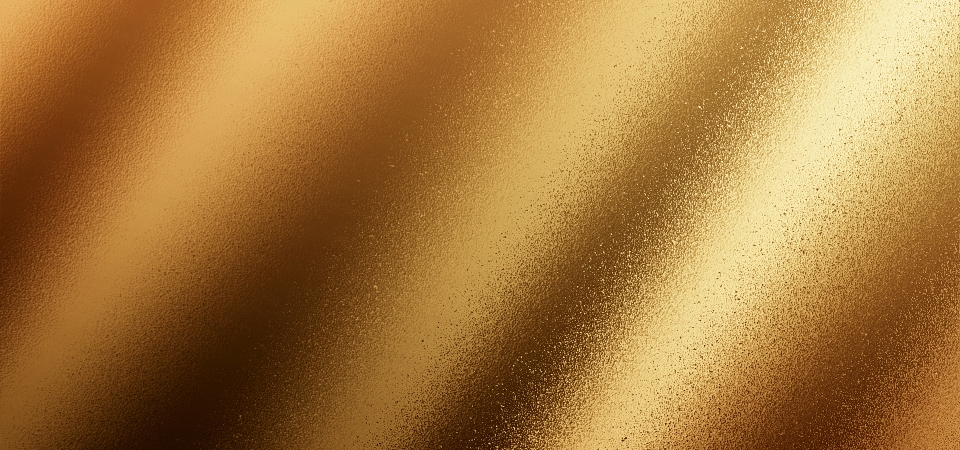 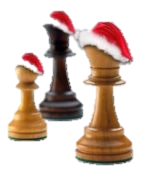 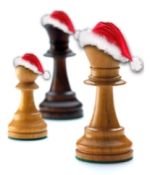 Zgłoszenia należy przesyłać do dnia 1.12.2021 r. poprzez serwis chessarbiter lub do sędziego głównego: Pan Andrzej Irlik  e-mail: a.irlik.mos@gmail.com , tel. 509740890.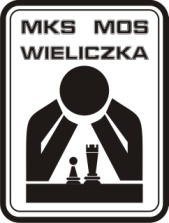 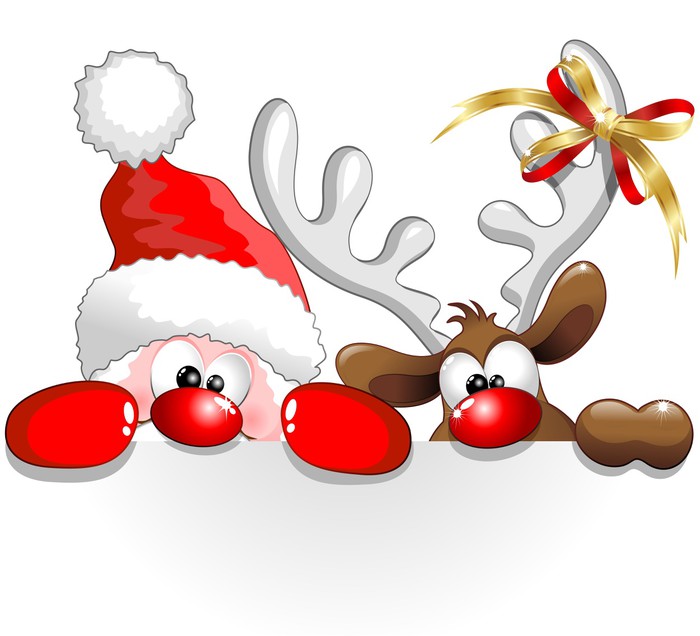 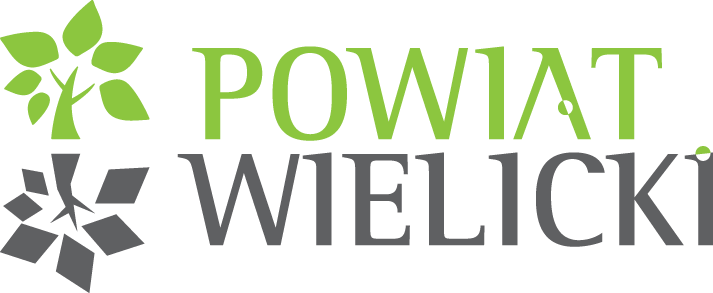 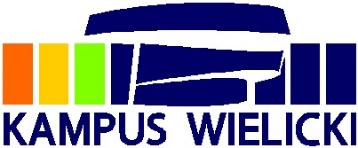 